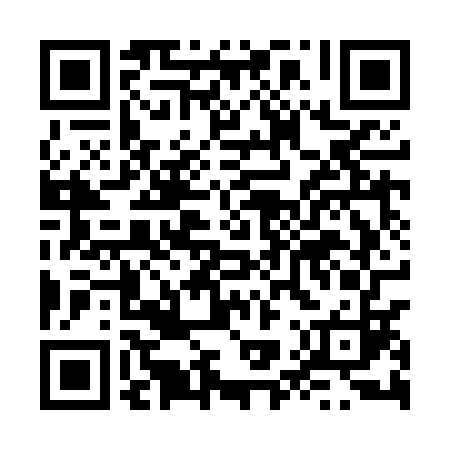 Prayer times for Jankowo Zulawskie, PolandWed 1 May 2024 - Fri 31 May 2024High Latitude Method: Angle Based RulePrayer Calculation Method: Muslim World LeagueAsar Calculation Method: HanafiPrayer times provided by https://www.salahtimes.comDateDayFajrSunriseDhuhrAsrMaghribIsha1Wed2:275:0612:415:518:1710:472Thu2:265:0412:415:528:1910:483Fri2:255:0112:415:548:2110:494Sat2:244:5912:415:558:2310:495Sun2:244:5712:415:568:2510:506Mon2:234:5512:415:578:2710:517Tue2:224:5312:405:588:2810:528Wed2:214:5212:405:598:3010:529Thu2:204:5012:406:008:3210:5310Fri2:204:4812:406:018:3410:5411Sat2:194:4612:406:028:3610:5412Sun2:184:4412:406:038:3710:5513Mon2:174:4212:406:048:3910:5614Tue2:174:4112:406:058:4110:5715Wed2:164:3912:406:068:4210:5716Thu2:154:3712:406:078:4410:5817Fri2:154:3612:406:088:4610:5918Sat2:144:3412:406:098:4711:0019Sun2:144:3312:406:108:4911:0020Mon2:134:3112:416:118:5111:0121Tue2:124:3012:416:128:5211:0222Wed2:124:2812:416:138:5411:0323Thu2:114:2712:416:148:5511:0324Fri2:114:2512:416:158:5711:0425Sat2:104:2412:416:158:5811:0526Sun2:104:2312:416:169:0011:0527Mon2:104:2212:416:179:0111:0628Tue2:094:2112:416:189:0311:0729Wed2:094:1912:416:199:0411:0730Thu2:084:1812:426:199:0511:0831Fri2:084:1712:426:209:0711:09